IDENTIFICAÇÃO DE CEDENTE/ESPÓLIONa qualidade de cedente, solicito e autorizo essa instituição a transferir, sob minha responsabilidade, os ativos abaixo relacionados para o cliente cessionário identificado.IDENTIFICAÇÃO DE CESSIONÁRIO/HERDEIROATIVO(S) A SER(EM) TRANSFERIDO(S):MOTIVO DA TRANSFERÊNCIA (Somente assinalar um motivo por formulário)Declarações Complementares para Efeito de Imposto de Renda (somente para Doação e Venda Privada): Declaro que sobre esta movimentação de títulos não há incidência de tributação do imposto de renda - (apresentar documentos). Declaro estar ciente da minha responsabilidade pelo recolhimento dos tributos e imposto de renda no valor devido sobre o ganho de capital incidente na alienação e doação dos ativos acima identificados, bem como de que estarei sujeito às penalidades previstas na legislação criminal e tributária, em caso de falsidade na prestação das informações contidas neste documento - (apresentar documentos).Demais declarações: Declaro estar ciente de que nos casos de transferência de titularidade por herança devido ao falecimento do titular resultando em conta de custódia sem posição ou movimentação, a inativação da conta de custódia será realizada automaticamente pela CAIXA.Grau de sigiloORIENTAÇÕES DE PREENCHIMENTOCampo 4: preencher com o código do investidor do cedente ou espólio:Cedente: Pode consultar a sua conta de custódia através do Internet Banking CAIXA, na opção: Home Broker - Compra e Venda de Ações, clicar no link > Acessar (As informações constaram no canto superior da tela – Código BOVESPA, com o dígito verificador).Espólio: O herdeiro deve comparecer em uma Agência CAIXA para obter as informações do código do Investidor falecido, levando consigo toda documentação de identificação e demais documentos relacionados ao processo.Campo 7: preencher com o código do investidor cessionário ou herdeiro:Cessionário ou herdeiro com conta de custódia na CAIXA: Pode consultar a sua conta de custódia através do Internet Banking CAIXA, na opção: Home Broker – Compra e Venda de Ações, clicar no link > Acessar (As informações constaram no canto superior da tela – Código BOVESPA, com o dígito verificador), caso o(s) beneficiário(s) desejar(em) que os ativos permaneçam custodiados na CAIXA.Cessionário/Herdeiro com conta de custódia nas demais instituições financeiras: Preencher com o código do investidor obtido na Corretora de destino pelo cliente, caso o(s) beneficiário(s) desejar(em) que os ativos sejam transferidos para outra Instituição.Campo 10: Preencher com “4570-5”, caso o(s) beneficiário(s) desejar(em) que os ativos permaneçam custodiados na CAIXA; ou preencher com o código e dígito da Corretora destino, caso o(s) beneficiário(s) desejar(em) que os ativos sejam transferidos para outra Instituição.Campo 12: Assinalar o campo “Sim” apenas quando o cessionário for classificado como Pessoa Vinculada na Instituição de Destino, conforme regras estabelecidas pela CVM (Comissão de Valores Mobiliários); caso contrário, assinalar o campo “Não”.Campo 16: Assinalar no caso de transferência da totalidade dos ativos; caso contrário, este campo não deve ser assinalado e deve-se preencher os campos “17” e “18”.Campo 17: Preencher se desejar inativar a conta de custódia após transferência da totalidade dos ativos, para evitar cobrança de taxas relacionadas à inatividade da conta. Campo 20: Preencher somente quando os motivos da transferência forem 1 e 2 (Doação / Venda Privada).Campo 21: Assinalar o motivo da transferência.Declarações Complementares para Efeito de Imposto de Renda (para os motivos 1 e 2): deixar os 02 itens em branco, quando os motivos forem diferentes dos motivos 1 e 2.1 - Nome completo do Investidor Cedente/Espólio1 - Nome completo do Investidor Cedente/Espólio1 - Nome completo do Investidor Cedente/Espólio2 - Instituição – Agente de Custódia3 - CPF4 - Código do Investidor CAIXA na B3, com dígito verificador (Código BOVESPA)Caixa Econômica Federal – 4570-55 – Nome completo do Investidor Cessionário/Herdeiro5 – Nome completo do Investidor Cessionário/Herdeiro5 – Nome completo do Investidor Cessionário/Herdeiro5 – Nome completo do Investidor Cessionário/Herdeiro5 – Nome completo do Investidor Cessionário/Herdeiro6 – CPF7 – Conta de Custódia do cliente na Instituição Destino, com o dígito verificador:7 – Conta de Custódia do cliente na Instituição Destino, com o dígito verificador:7 – Conta de Custódia do cliente na Instituição Destino, com o dígito verificador:7 – Conta de Custódia do cliente na Instituição Destino, com o dígito verificador:8 – Nome da Instituição Destino:9 – CNPJ da Instituição Destino:9 – CNPJ da Instituição Destino:10 – Código da Instituição Destino na B3, com    dígito verificador:10 – Código da Instituição Destino na B3, com    dígito verificador:Outro:       -  11 – E-mail e telefone para contato11 – E-mail e telefone para contato11 – E-mail e telefone para contato11 – E-mail e telefone para contato11 – E-mail e telefone para contato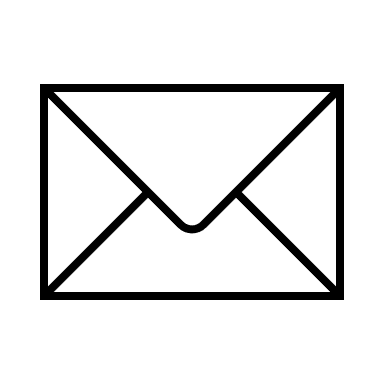  (XX) XXXXX-XXXX 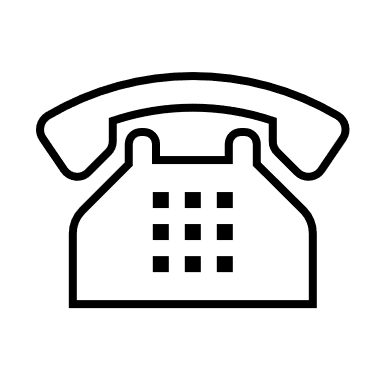  (XX) XXXXX-XXXX  (XX) XXXXX-XXXX 12 – Pessoa vinculada à Instituição destino – Agente de Custódia? (Resolução CVM 35/2021)  Sim         Não12 – Pessoa vinculada à Instituição destino – Agente de Custódia? (Resolução CVM 35/2021)  Sim         Não12 – Pessoa vinculada à Instituição destino – Agente de Custódia? (Resolução CVM 35/2021)  Sim         Não12 – Pessoa vinculada à Instituição destino – Agente de Custódia? (Resolução CVM 35/2021)  Sim         Não12 – Pessoa vinculada à Instituição destino – Agente de Custódia? (Resolução CVM 35/2021)  Sim         Não16 -  Transferir todos os ativos da conta de custódia (nesse caso, não precisa especificar o código do(s) ativo(s).16 -  Transferir todos os ativos da conta de custódia (nesse caso, não precisa especificar o código do(s) ativo(s).16 -  Transferir todos os ativos da conta de custódia (nesse caso, não precisa especificar o código do(s) ativo(s).17 - Ao transferir todos os ativos, deseja inativar a conta de custódia após a transferência?    Sim          Não17 - Ao transferir todos os ativos, deseja inativar a conta de custódia após a transferência?    Sim          Não17 - Ao transferir todos os ativos, deseja inativar a conta de custódia após a transferência?    Sim          Não18 - Código Ativo19 - Quantidade20 - Valor total dos ativos (somente para os motivos 1 e 2 do campo 21)21 - Motivo 1. Doação 2. Venda Privada 3. Determinação judicial (divórcio com partilha, alvará, testamento e outros) 4. HerançaA transferência de valores mobiliários ora solicitada é de exclusiva e total responsabilidade do Cedente. O Cedente declara estar ciente que esta transferência não conta com a cobertura do FUNDO DE GARANTIA da BM&FBOVESPA.A transferência de valores mobiliários ora solicitada é de exclusiva e total responsabilidade do Cedente. O Cedente declara estar ciente que esta transferência não conta com a cobertura do FUNDO DE GARANTIA da BM&FBOVESPA.A transferência de valores mobiliários ora solicitada é de exclusiva e total responsabilidade do Cedente. O Cedente declara estar ciente que esta transferência não conta com a cobertura do FUNDO DE GARANTIA da BM&FBOVESPA.Local e DataAssinatura do Investidor Cedente / Herdeiro / Representante legalLocal e Data Assinatura do ResponsávelCaixa Econômica Federal 